Size :	90*63 MM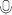 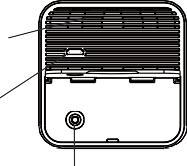 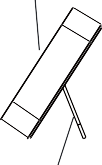 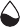 Smart IR dálkové ovládání s teplotním čidlem vlhkostiUŽIVATELSKÝ MANUÁL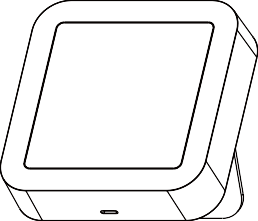 Model: S09-1-Děkujeme za zakoupení produktu!Rozlučte se s používáním dálkových ovladačů pro každý z IR domácích spotřebičů, jako je TV, klimatizace, TV box, světlo, ventilator, zvuk atd. Tato zařízení můžete vzdáleně ovládat pomocí mobilní aplikace. Zobrazeny vám budou údaje  teplota, vlhkost, čas, datum a týden.Prosím přečtěte si manuál pozorně a uschovejte jej pro případnou budoucí potřebu.Presentace produktu:ScreenLED IndicatorMicro Port                                   Reset Button     Humidity	Stand             (Switch between。Fand℃) Temperature	-2-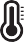 Specifikace produktuVelikost: 65*65*17mm Micro Input: DC 5V/1ALED Indicator: Blue Infračervená frekvence: 38KHzInfračervený rozsah: ≤10 metrůWi-Fi Protocol: 2.4GHzWi-Fi Standard: IEEE 802.11 b/g/nRozsah měření teploty: 0℃~ 60℃Přesnost teploty:  +- 1℃Rozsah měření vlhkosti: 0% RH~99% RHPřesnost vlhkosti:  +- 5% RH-3-Před použitím zkontrolujte:a. Připojení  vašeho mobilního telefonu k  2.4GHz Wi-Fi síti..b. Zadali jste správné heslo WiFi.c. Váš telefon musí mít Android 4.4 + nebo iOS 8.0 +.d. Váš Wi-fi router je otevřený pro MAC.e. Pokud počet zařízení připojených k Wi-fi routeru dosáhne limitu, můžete zkusit deaktivovat zařízení a uvolnit kanál nebo zkusit jiný Wi-Fi router. -4-Nastavení:Pomocí svého telefonu oskenujte QR kód vyhledejte “Smart Life” app na  Google Play Store nebo APP ke stažení a instalaci.Smart Life	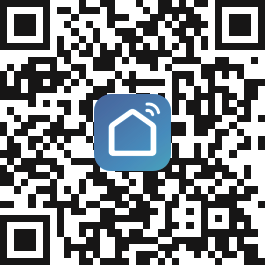 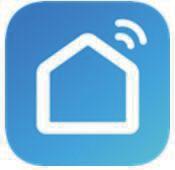 QR Code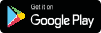 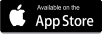 Vytvořte si účet s Vaším mobilním číslem nebo emailem a ověřovacím kódem.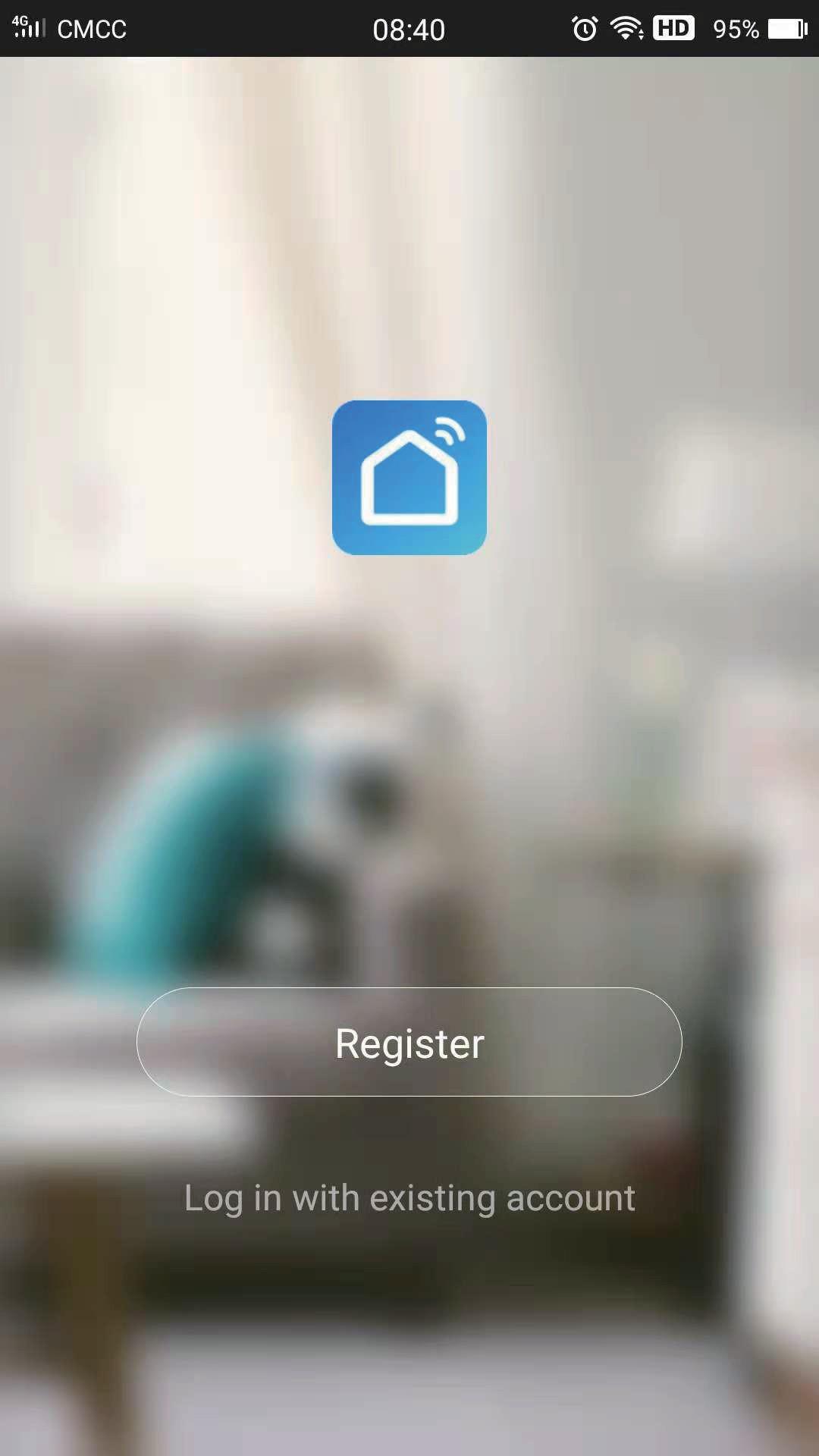 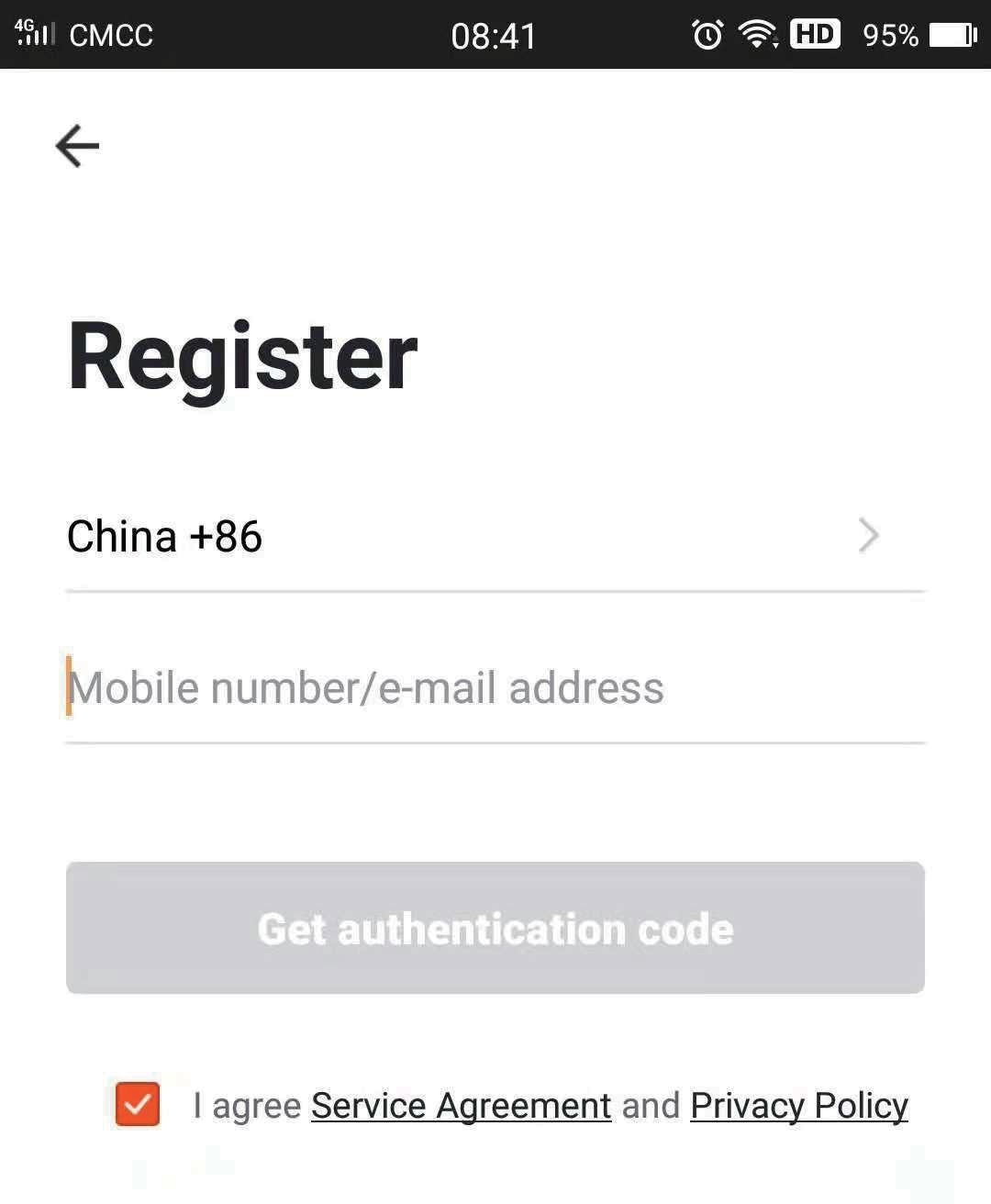 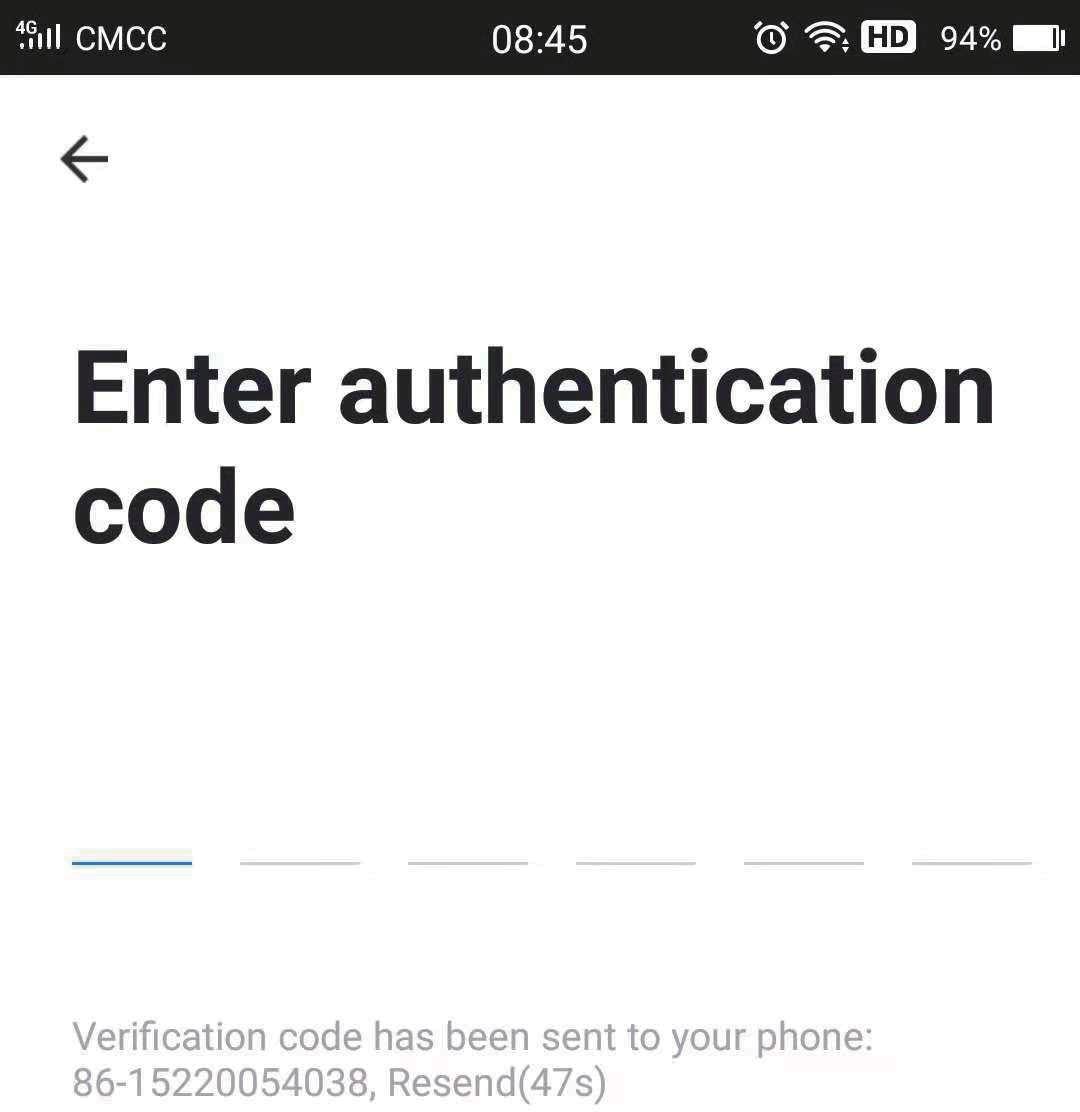 -5-Připojte svůj mobilní telefon k Wi-Fi routeru, připojte napájení na teploměr IR ovladač, klikněte na “+”  v pravém horním rohu v aplikaci Smart Life a přidejte zařízení. 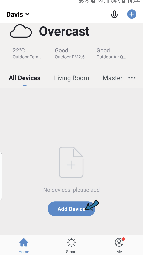 1) Zapněte Bluetooth v mobilu:Aplikace vás vyzve abyste si zapli Bluetooth v mobilu, poté si vyberete zařízení, které chcete přidat. Zadejte název Wi-Fi a heslo k Wi-fi, automaticky se připojíte k síti. -6-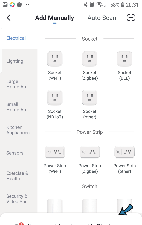 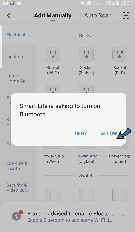 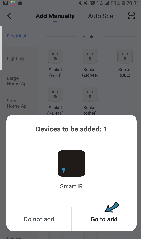 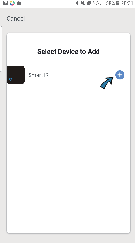 -7-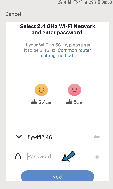 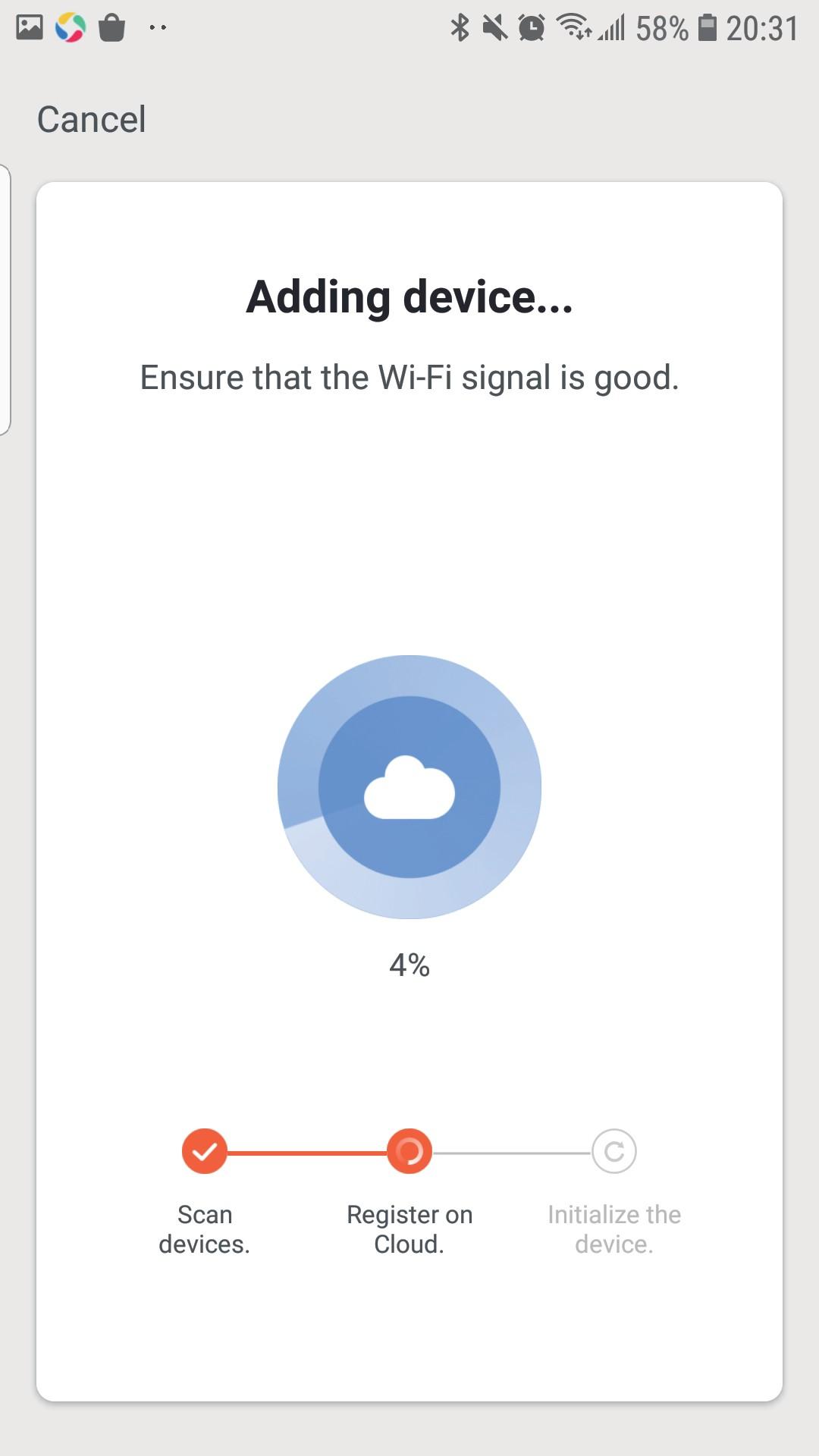 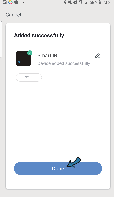 2) Nezapínejte BluetoothVyberte “Univerzální dálkové ovládání” z “Ostatní” vložte Wi – fi heslo, ujistěte se že LED indicator bliká rychle, pokud ne, otevřete prosím stojánek na zadní straně, držte tlačítko RESET po dobu 5 sekund dokud indicator nezačne blikat rychle. Připojte se.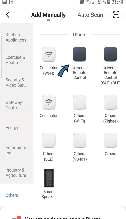 -8-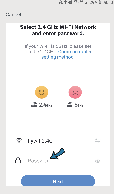 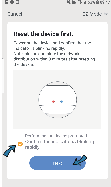 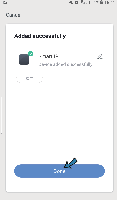 3) Pokud váš Wi-fi router otvírá obě 2,4GHz a 5GHz se stejným jménem vložte Wi-fi heslo, prosím vyberte “AP nastavení” podržte reset tlačítko po dobu 5 sekund dokud LED indicator nezačne blikat pomalu. Připojte svůj mobil k hotspotu “SmartLife-XXXX” , poté se kliknutím vraťte do rozhraní aplikace, automaticky se připojí k Wi-fi routeru, konfigurace je dokončena.-9-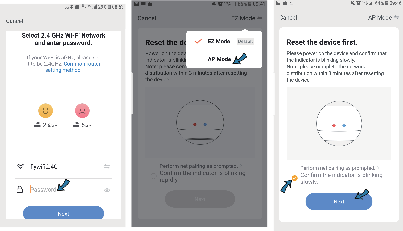 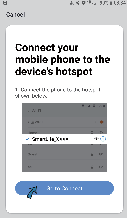 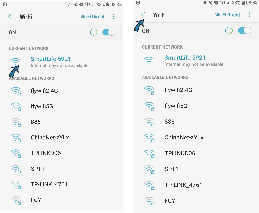 -10-5. Klepněte na “Smart IR”, poté klikněte na ”Přidat ”, vyberte zařízení a jeho značku, kterou potřebujete ovládat , můžete kliknout na “rychlá shoda” nebo “Manuální režim” aby se tlačítka shodovala. Spárujte prosím alespoň 3 tlačítka a zkontrolujte, zda zařízení reaguje správně, pokud ano tak párování  dokončeno, můžete ovládat zařízení.  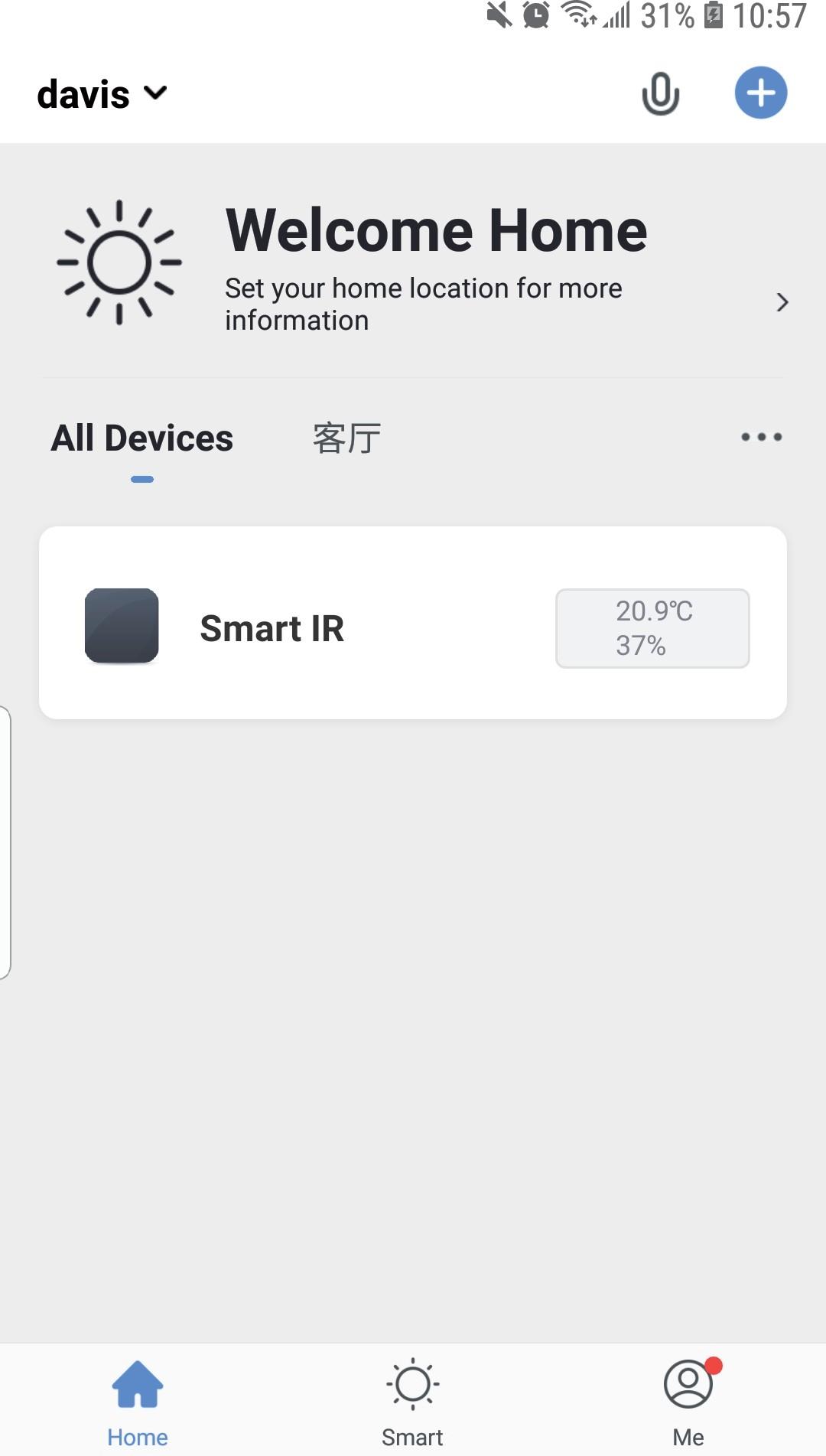 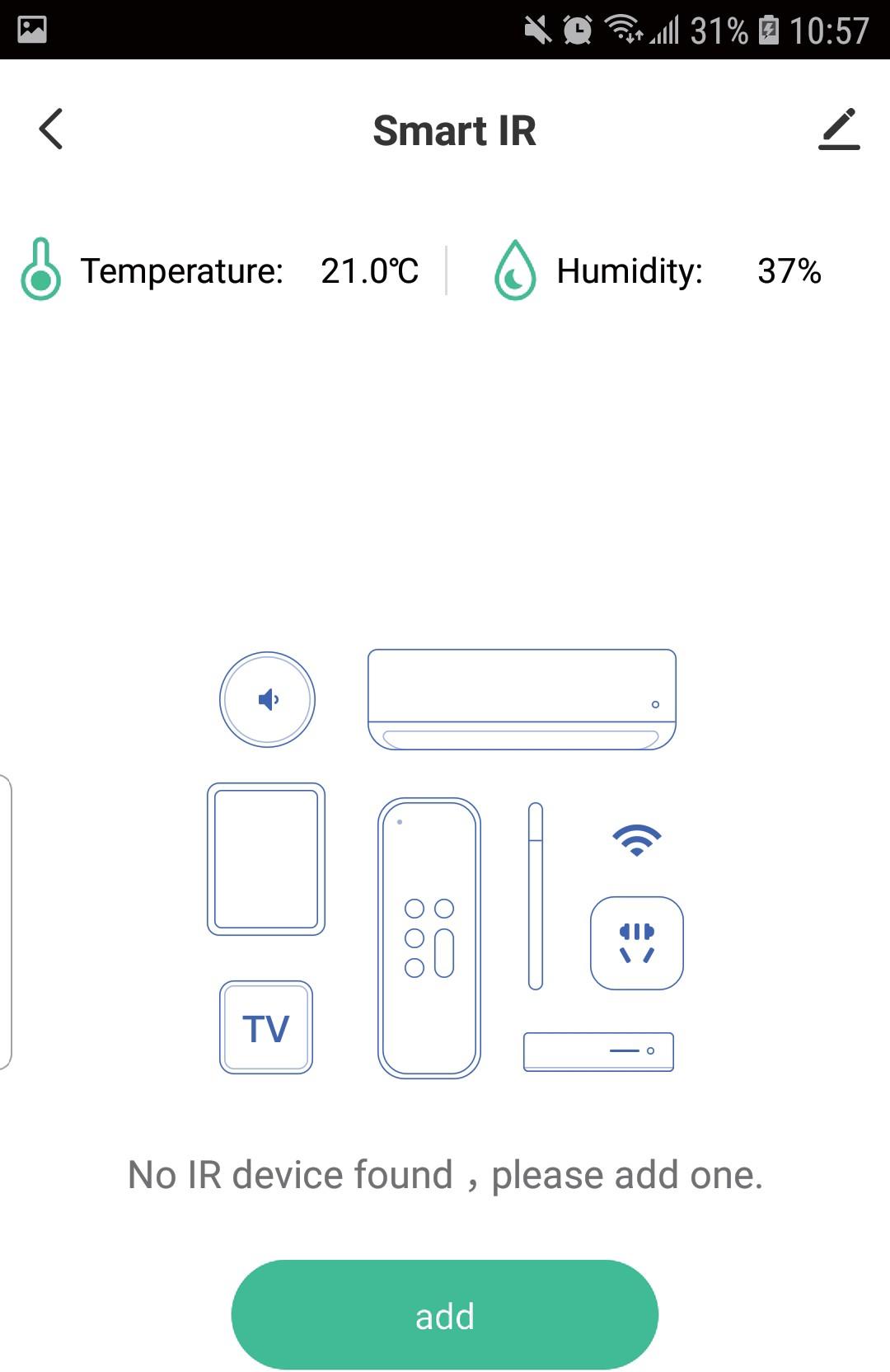 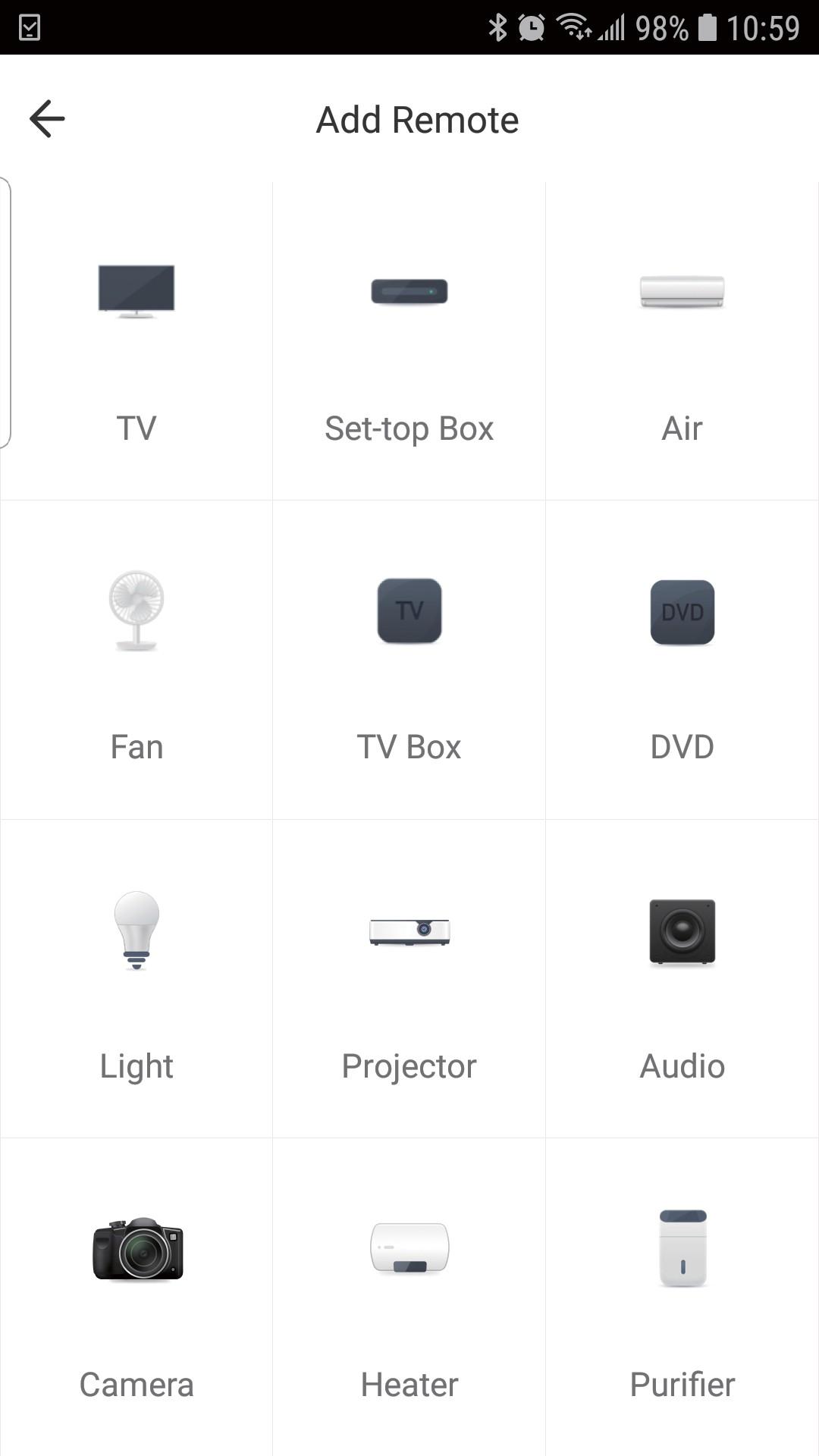 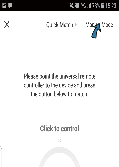 -11-Po přidání zařízení, pokud chcete upravit název zařízení, pro Android dlouze stiskněte políčko, zobrazí se “Přejmenovat” kliknutím na něj upravte. V případě iOS posuňte rámeček doleva a pro úpravy zvolte”Přejmenovat”.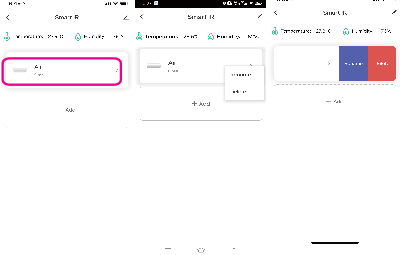 Android	iOSPokud v seznamu značek nemůžete najít značku zařízení , můžete zvolit “DIY” a naučit se tlačítka dálkového ovladače jiných značek, takže můžete zařízení take ovládat. -12-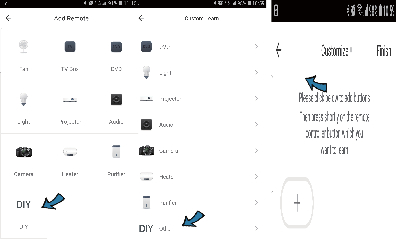 Step 1	Step 2	Step 3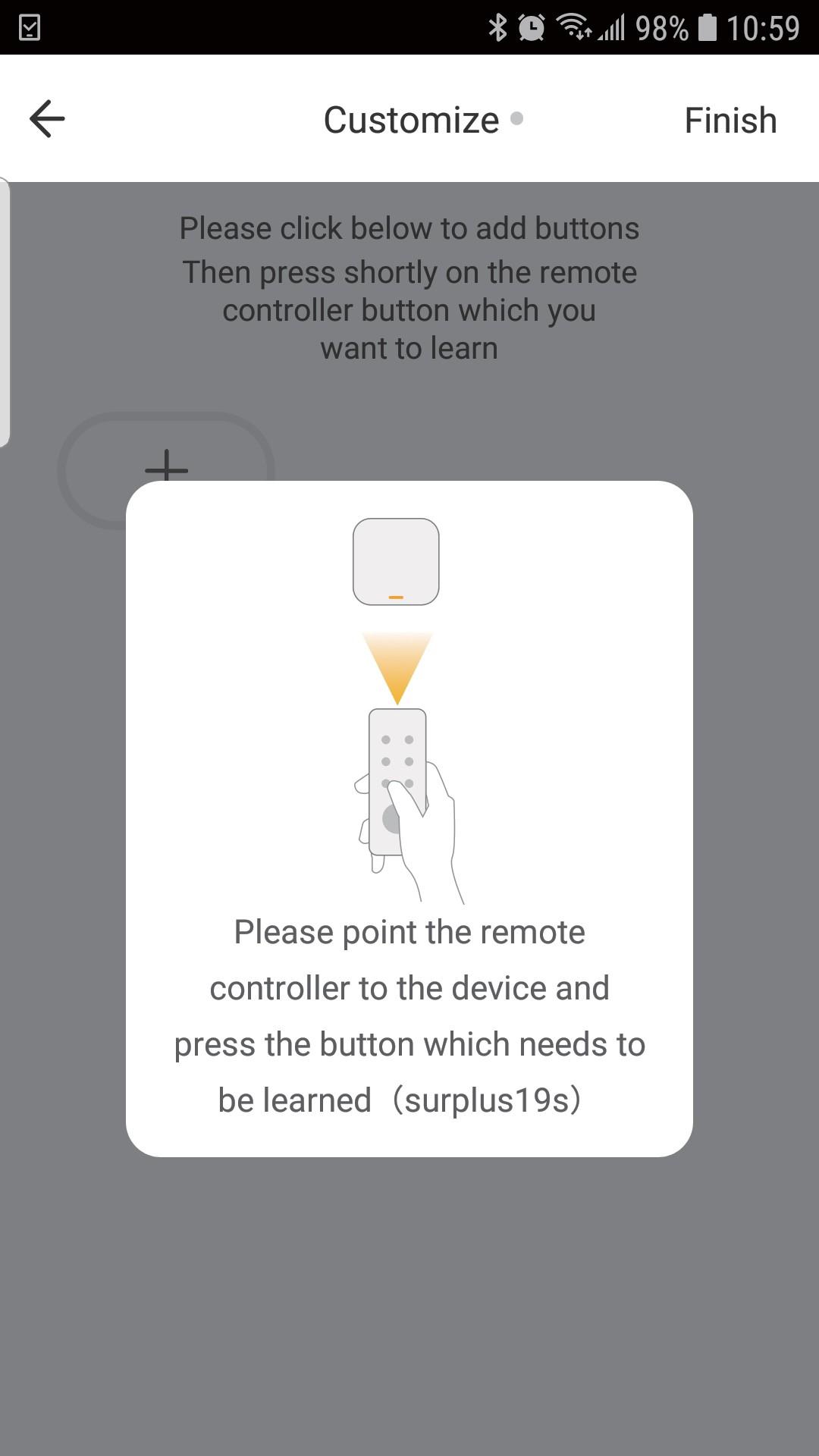 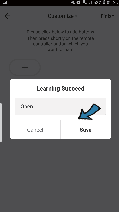 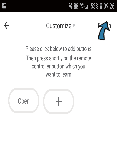 Step 4	Step 5	Step 68. Chcete-li pokračovat v kopírování dalších tlačítek, klikněte na “ + “ nebo klikněte na “ Dokončit”-13-Poznámka:Podporuje pouze frekvency 38 kHz, pokud IR dálkový ovladač není schopen přijímat příkazy z IR zařízení, je pravděpodobné, že frekvence IR zařízení neodpovídá, nemůže příkazy přijímat. DIY nepodporuje hlasovou kontrolu. Funkce1. Přizpůsobit scénářVytvořte inteligentní scénář pro IR zařízení, klikněte na stránku “Smart” a poté klikněte na “+” v pravém horním rohu pro nastavení podmínek a úkolů.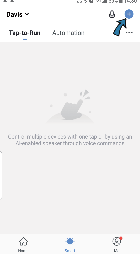 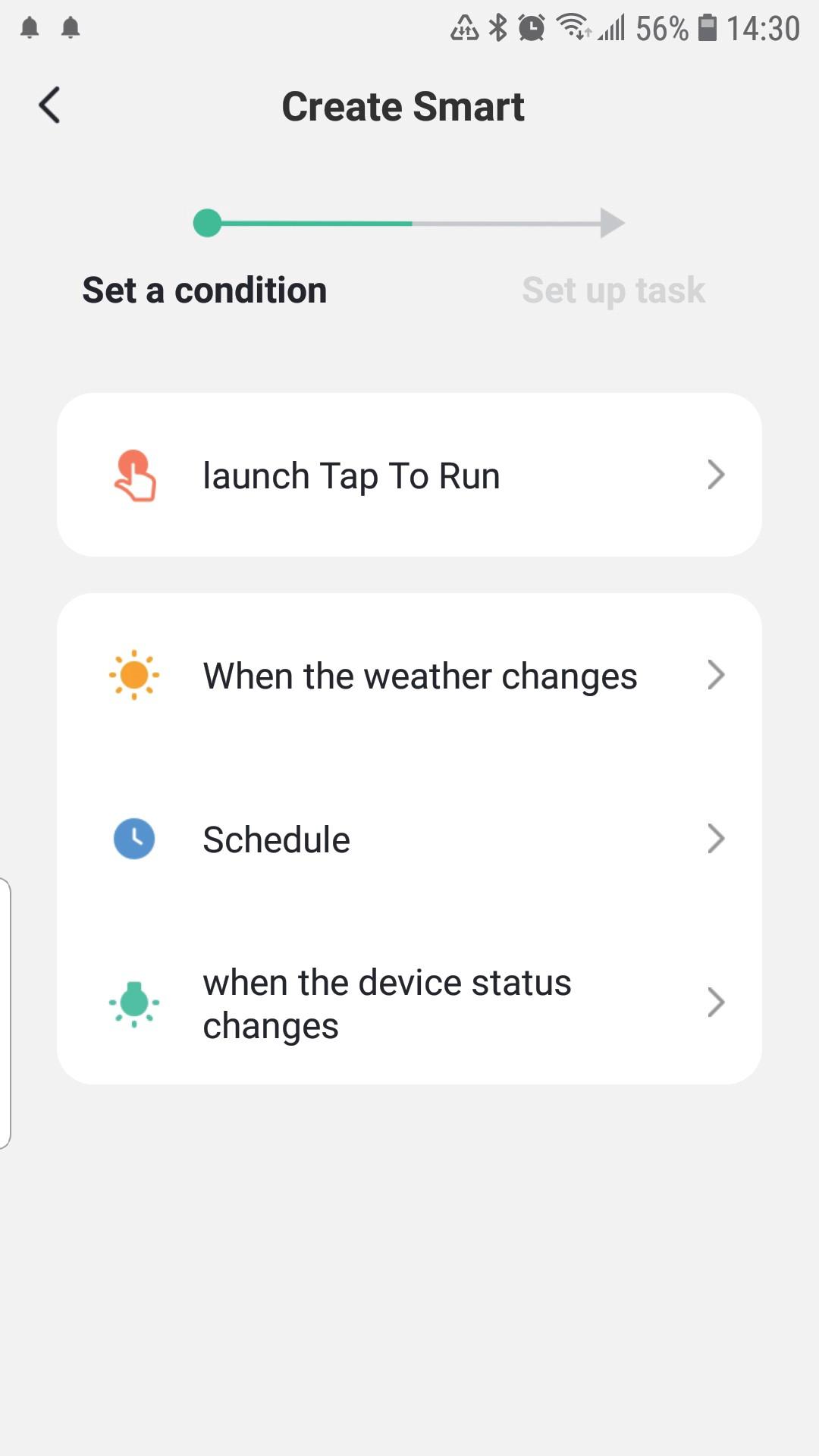 -14-2. Inteligentní připojeníKdyž se změní okolní prostředí, můžete provést inteligentní propojení . Např. Když pokojová teplota překročí 35℃, klimatizace se automaticky otevře, nebo když je vlhkost méně než 20% RH,  zvlhčovač bude rozstřikovat. 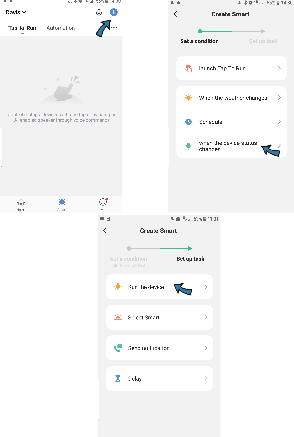 -15-Dálkové ovládání  & hlasová kontrolaDíky integraci vše v jednom  můžete ovládat přidaná IR zařízení na dálku, ať jste kdekoli a kdykoli v mobilní aplikaci. Můžete take kliknout na ikonu “+” v pravém horním rohu a podržte a vyslovte ovládací příkazy pro konkrétní zařízení. 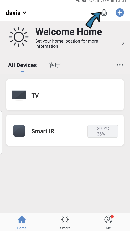 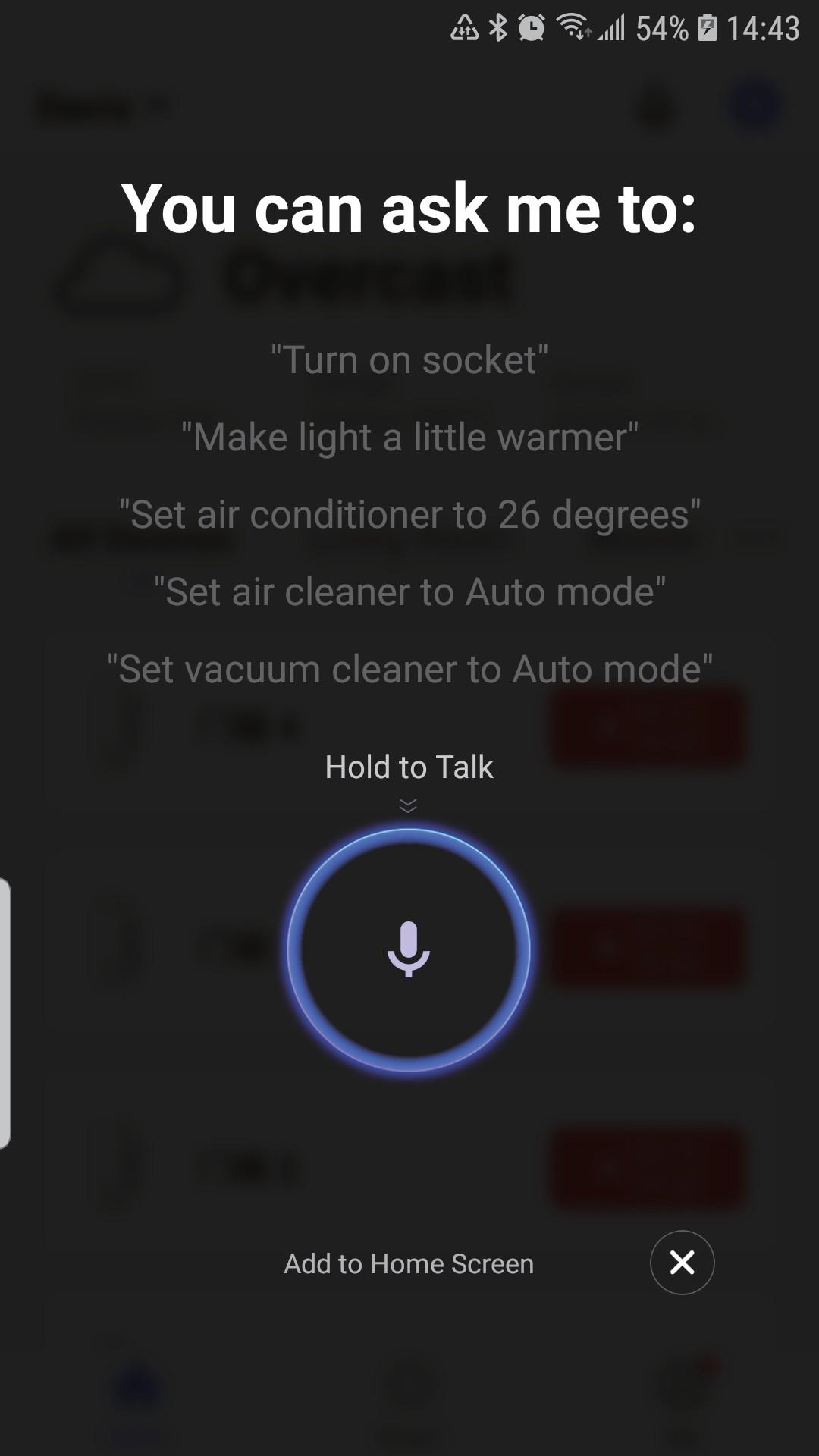 Nastavte plánVyberte “Tap to Run” nebo “ Automation”na stránce “Smart” vpravo nahoře ” +” pro vybrání “Plánu” pro nastavení  zapnutí/vypnutí pro konkrétní zařízení.-16-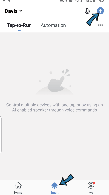 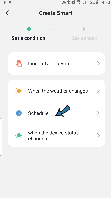 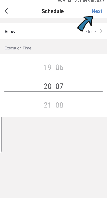 Sdílení zařízení
Přidaná zařízení můžete sdílet s členy rodiny, aby je mohli ovládat I oni.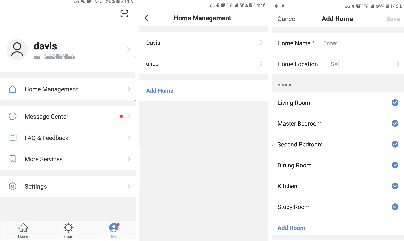 -17-Zobrazení na obrazovceTeplotu a vlhkost můžete sledovat přímo na obrazovce v reálném čase.Přepínač jednotky teplotyJednotku teploty můžete přepínat mezi 。F a℃ jedním stisknutím tlačítka reset.Hlasové ovládání třetí stranyFunguje s amazon alexa a google asistentem..-18-FAQJaká zařízení lze ovládat pomocí IR dálkového ovládání? Můžete ovládat TV , klimatizaci, ventilator, DVD, TV box, světlo, set-top box, projector, audio, kameru, ohřívač vody, čistička vzduchu atd. Mohu ovládat zařízení prostřednictvím sítě 2G/3G/4G ? Při přidávání IR je vyžadováno IR dálkové i mobilní zařízení pro sdílení stejné wi-fi sítě. Po dokončení  konfigurace můžete ovládat zařízení prostřednictvím  sítě 2G/3G/4G. V současné době nepodporuje síť 5 G.Co mám dělat když selže proces konfigurace zařízení?Můžete:Zkontrolujte zda je IR ovladač zapnutý nebo ne.Zkontrolujte zda je  váš mobilní telefon připojen k 2,4 GHz wifi síti.Zkontrolujte připojení k síti a ujistěte se, že router funguje správně. Ujistěte se že zadané heslo Wi-fi je správné.4. IR dálkový ovládač může procházet stěnami nebo může být použit k ovládání zařízení v místnostech v patře/přízemí?   IR nemůže proniknout stěnami, proto se ujistěte, že mezi IR dálkovým ovladačem a IR zařízeními nejsou žádné překážky.-19-Máme set-top box Huawei/Xiaomi, proč se nepřipojuje?Existují dva typy set-top boxů, OTT a IPTV, nejviditelnější rozdíl je v tom , že IPTV podporuje živé vysílání, zatím co OTT nikoli. Před nastavením se prosím ujistěte, že mate odpovídající  TV box.Co bychom měli dělat, když nemůžeme použít IR dálkové ovládání k ovládání zařízení?Zkontrolujte následující:IR vzdálená síť v dobrém stavu (klikněte na libovolnou klávesu na panelu dálkového ovládání v aplikaci a zjistěte zda začne blikat kontrolka. Pokud bliká, znamená to, že funguje správně.Mezi infračerveným dálkovým ovládáním a elektrickým zařízením nejsou žádné překážky. Tovární dálkové ovládání elektrického zařízení je IR povoleno. Zakryjte horní část IR dálkového ovládání rukou nebo jakýmkoliv předmětem , poté stiskněte libovolné tlačítko na dálkovém ovladači, pokud zařízení nereaguje je na IR. V opačném případě se jedná o dálkové ovládání založené na Bluetooth nebo RF.-20-